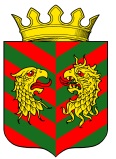 МУНИЦИПАЛЬНОЕ ОБРАЗОВАНИЕ «КЯХТИНСКИЙ РАЙОН» РЕСПУБЛИКИ БУРЯТИЯП О С Т А Н О В Л Е Н И Еот «13» ноября 2017 г.                                                                    № 458г. КяхтаОб утверждении Порядка подготовки документа планирования регулярных перевозок пассажиров и багажа автомобильным транспортом по муниципальным маршрутам регулярных перевозок  муниципального образования  «Кяхтинский  район» Республики БурятияВ соответствии с ч. 4 ст. 2 Федерального закона от 13.07.2015 г. № 220-ФЗ «Об организации регулярных перевозок пассажиров и багажа автомобильным транспортом и городским наземным электрическим транспортом в Российской Федерации и о внесении изменений в отдельные законодательные акты Российской Федерации», п. 7 Постановления МО «Кяхтинский район» от 31.10.2016 г. № 388 «Об утверждении Правил организации транспортного обслуживания населения по муниципальным маршрутам регулярных перевозок в Кяхтинском районе», муниципальное образование «Кяхтинский район» постановляет:1. Утвердить прилагаемый Порядок подготовки документа планирования  регулярных перевозок пассажиров и багажа автомобильным транспортом по муниципальным маршрутам  МО  «Кяхтинский район».2. Определить органом, уполномоченным на подготовку документа планирования регулярных перевозок по МО «Кяхтинский район», экономический отдел Администрации МО «Кяхтинский район».3.   Контроль   за    исполнением    настоящего   постановления     возложить   на и.о. первого заместителя руководителя Администрации МО «Кяхтинский район» по экономическому развитию В.З. Мохун.4. Уполномоченному органу разместить настоящее постановление на официальном сайте МО «Кяхтинский район» admkht.ru в подразделе «Пассажирские перевозки» в течение трех дней со дня его утверждения.5.  Настоящее постановление вступает в силу со дня опубликования (обнародования). Глава МО «Кяхтинский район»                                                          А.В. Буянтуев	Приложение к постановлению МО «Кяхтинский район»от «13» ноября  2017 г.  № 458ПОРЯДОКподготовки документа планирования регулярныхперевозок пассажиров и багажа автомобильным  транс портом по муниципальным маршрутам  регулярных перевозок муниципального образования «Кяхтинский район» Республики БурятияНастоящий Порядок подготовки документа планирования регулярных перевозок по муниципальным  маршрутам МО «Кяхтинский район» (далее - Порядок) разработан в целях реализации положений Федерального закона от 13.07.2015 N 220-ФЗ «Об организации регулярных перевозок пассажиров и багажа автомобильным транспортом и городским наземным электрическим транспортом в Российской Федерации и о внесении изменений в отдельные законодательные акты Российской Федерации» (далее - Федеральный закон от 13.07.2015 №220-ФЗ) и Правил организации транспортного обслуживания населения по муниципальным маршрутам регулярных перевозок в Кяхтинском районе, утвержденных постановлением МО «Кяхтинский район» от 31.10.2016 № 388 (далее - Правила). Документ  планирования  утверждается  постановлением муниципального образования «Кяхтинский район».Документ  планирования  утверждается  на  период  до  31  декабря 2019 года. Последующие документы планирования утверждаются на период от 3 до 6 лет. Документ планирования утверждается до 1 января года начала периода  планирования.  Документ  планирования  на  период  до  31  декабря 2019 года утверждается до 20 ноября 2017 года.      4.Документ планирования разрабатывается в целях обеспечения доступности  услуг  общественного  пассажирского  транспорта,  повышения качества,  эффективности  и  безопасности  транспортного  обслуживания населения на муниципальных маршрутах регулярных перевозок с учетом социальных, экономических и иных факторов и содержит: 1)  приоритеты  развития  регулярных  перевозок  по  муниципальным маршрутам муниципального образования  «Кяхтинский  район»; 2)  перечень  мероприятий  по  развитию  регулярных  перевозок  по муниципальным маршрутам муниципального  образования  «Кяхтинский  район» в соответствии с законодательством, в том числе направленных на установление, изменение и отмену маршрутов, а также изменение вида регулярных перевозок; 3) сроки  проведения  конкурсных  процедур  в  отношении муниципальных  маршрутов  регулярных  перевозок  по  нерегулируемым  тарифам,  график  заключения  муниципальных  контрактов  в  отношении  регулярных перевозок по регулируемым тарифам, сроки изменения вида регулярных перевозок; 4) иную  информацию в соответствии с  действующим  законодательством. Подготовка проекта документа планирования осуществляется Администрацией муниципального образования «Кяхтинский район» в лице экономического отдела Администрации МО «Кяхтинский район».Проект документа планирования подготавливается  экономическим отделом Администрацией муниципального образования «Кяхтинский район» с  учетом  предложений  (при  наличии) муниципальных образований городских и сельских поселений муниципального  образования  «Кяхтинский  район», содержащих сведения о  предлагаемых  мероприятиях  по  развитию  регулярных  перевозок  по муниципальным  маршрутам  на  территории  Кяхтинского района  и обоснования  необходимости  их  реализации,  представляемых  в администрацию.